OSNOVNA ŠKOLA MILANA LANGA Bregana, Langova 217. 10. 2023.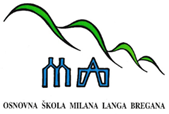 ŠKOLSKA  KUHINJA – MLIJEČNI OBROKza razdoblje od 23. do 27.10.2023. godinePonedjeljak:  hrenovka u lisnatom + čajUtorak: 	    pohani pureći odrezak + riža s povrćemSrijeda:	    jogurt kocka + mlijekoČetvrtak: 	    pečene pileće boce + mlinci + cikla salataPetak:             kroasan s pekmezom + jabukaJELOVNIK  ZA  UČENIKE U  PRODUŽENOM  BORAVKUza razdoblje od 23. do 27.10.2023. godinePonedjeljak: DORUČAK: pohani kruh + čajRUČAK:    juneći paprikaš + pire krumpir + zelena salataUtorak:DORUČAK: griz na mlijekuRUČAK:       varivo leća sa suhim mesom i povrćem + panakotaSrijeda:DORUČAK: med + maslac + kruh + čajRUČAK:       krem juha od buće + pureća rolada + krumpir + zelje salataČetvrtak: DORUČAK: puter štangica + kakaoRUČAK:       ćufte + žganci + mandarinePetak: DORUČAK: kukuruzne pahuljice s mlijekomRUČAK:       oslić s kuhanim krumpirom + kocka od maka DOBAR TEK!